Правила дорожного движения для скутеровВ  рамках правил дорожного движения понятие мопед включает в себя и понятие скутер, т.е. правила дорожного движения для скутеров аналогичны правилам для мопедов.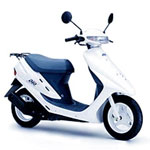 Включение ближнего света на скутере19.5. При движении в светлое время суток с целью обозначения движущегося транспортного средства ближний свет фар должен быть включен: на мотоциклах и мопедах.Правило это очень важное, т.к. позволяет водителям автомобилей заранее замечать движущийся скутер или мотоцикл. Минимальный возраст для управления скутером24.1. Управлять велосипедом, гужевой повозкой (санями), быть погонщиком вьючных, верховых животных или стада при движении по дорогам разрешается лицам не моложе 14 лет, а мопедом – не моложе 16 лет.Расположение скутера на проезжей части24.2. Велосипеды, мопеды, гужевые повозки (сани), верховые и вьючные животные должны двигаться только по крайней правой полосе в один ряд возможно правее. Допускается движение по обочине, если это не создает помех пешеходам.Движение скутеров разрешено только по крайней правой полосе. Итак, скутер соблюдающий правила дорожного движения в городе должен ехать у правого края проезжей части, останавливаться на остановках, где стоит общественный транспорт, т.к. в большинстве случаев обогнать его не нарушая правил дорожного движения не получится.Что запрещается делать водителям скутеров?24.3. Водителям велосипеда и мопеда запрещается:ездить, не держась за руль хотя бы одной рукой;перевозить пассажиров, кроме ребенка в возрасте до 7 лет на дополнительном сиденье, оборудованном надежными подножками;перевозить груз, который выступает более чем на 0,5 м по длине или ширине за габариты, или груз, мешающий управлению;двигаться по дороге при наличии рядом велосипедной дорожки;поворачивать налево или разворачиваться на дорогах с трамвайным движением и на дорогах, имеющих более одной полосы для движения в данном направлении;двигаться по дороге без застегнутого мотошлема (для водителей мопедов).Запрещается буксировка велосипедов и мопедов, а также велосипедами и мопедами, кроме буксировки прицепа, предназначенного для эксплуатации с велосипедом или мопедом.